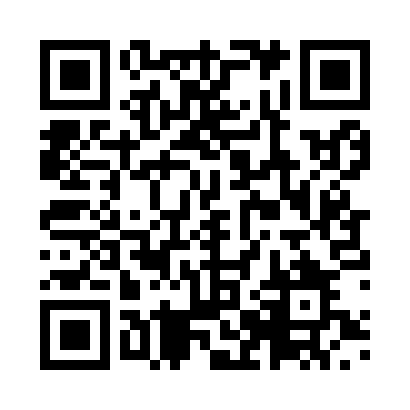 Prayer times for Naivasha, KenyaWed 1 May 2024 - Fri 31 May 2024High Latitude Method: NonePrayer Calculation Method: Muslim World LeagueAsar Calculation Method: ShafiPrayer times provided by https://www.salahtimes.comDateDayFajrSunriseDhuhrAsrMaghribIsha1Wed5:186:2912:313:526:347:412Thu5:176:2912:313:526:347:413Fri5:176:2912:313:536:347:414Sat5:176:2812:313:536:347:415Sun5:176:2812:313:536:347:416Mon5:176:2812:313:536:347:417Tue5:166:2812:313:536:337:418Wed5:166:2812:313:536:337:419Thu5:166:2812:313:536:337:4110Fri5:166:2812:313:536:337:4111Sat5:166:2812:313:546:337:4112Sun5:166:2812:313:546:337:4113Mon5:166:2812:313:546:337:4214Tue5:166:2812:313:546:337:4215Wed5:156:2812:313:546:337:4216Thu5:156:2812:313:546:337:4217Fri5:156:2812:313:546:337:4218Sat5:156:2812:313:556:337:4219Sun5:156:2812:313:556:337:4220Mon5:156:2812:313:556:337:4221Tue5:156:2812:313:556:337:4322Wed5:156:2912:313:556:347:4323Thu5:156:2912:313:556:347:4324Fri5:156:2912:313:566:347:4325Sat5:156:2912:313:566:347:4326Sun5:156:2912:313:566:347:4327Mon5:156:2912:323:566:347:4428Tue5:156:2912:323:566:347:4429Wed5:156:2912:323:576:347:4430Thu5:156:2912:323:576:347:4431Fri5:156:3012:323:576:357:44